             Metal (non-heated) Products Limited Warranty           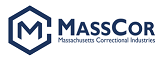 Thank you for purchasing your premium metal (non-heated) product made in the United States by Massachusetts Correctional Industries (MassCor)!  This product has been made using the highest quality metal and finishes.  MassCor has taken great pride in creating this product for you and is confident you will enjoy this for many years to come.  About Metal Products
To extend the life and enjoyment of your metal products, if possible, please cover all outdoor metal products when not in use and during inclement weather.  If storing, place your product in a safe area to avoid dings or chipping which may cause rust and ultimately, corrosion.  Light cleaning of your product with a soft cloth or brush and mild soap and warm water will remove any staining, prevent fading and help keep your product looking new.   Limited Product Warranty
Massachusetts Correctional Industries (MassCor) warranties its metal products to be free from defects in design, material, manufacturing and installation (when performed by MassCor), under normal use and care for a period of (1) one year from time of delivery.  This product warranty does not apply to:User modifications/alterations or repairs performed after delivery or installation without first obtaining written         approval from MassCor.  Customer-supplied materialProducts not used in accordance with recommended installation and applicationFailure to use reasonable care in maintaining the product, as described aboveNeglect, misuse or vandalismPlease notify MassCor immediately of any defects found within the warranty period.  MassCor may, after inspection by its authorized representative and at its sole discretion, repair or replace any defective items.   THIS WARRANTY SUPERSEDES AND IS IN LIEU OF ANY OTHER WARRANTIES, EXCEPT AS EXPRESSLY SET FORTH ABOVE, EITHER EXPRESSED OR IMPLIED.  UNDER NO CIRCUMSTANCES SHALL MASSCOR BE LIABLE FOR INCIDENTAL OR CONSEQUENTIAL DAMAGES.Questions concerning this warranty should be directed to:  MassCor Sales Department
                                                                                                      Phone: 774-295-6204